REGULAMIN LIGI 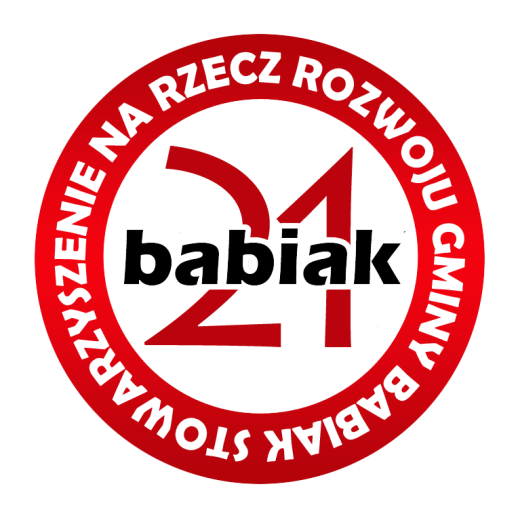 W HALOWEJ PIŁCE NOŻNEJ
BABIAK 2014/2015ORGANIZATORZY
Głównym organizatorem ligi w halowej piłce nożnej jest stowarzyszenie babiak21CEL ZAWODÓW
-zachęcenie młodzieży i dorosłych do aktywnego i systematycznego uczestnictwa w zajęciach rekreacyjnych- popularyzacja mody na czynny wypoczynek- wyłonienie najlepszych drużyn w halowej piłce nożnej 3.	 TERMIN ZAWODÓWListopad 2014- Marzec 20154.	MIEJSCE ROZGRYWEK
Gminna Hala Sportowa przy ulicy Poznańskiej 22a w Babiaku5.	UCZESTNICY
Uczestnikami mogą być wszyscy chętni sympatycy piłki nożnej- zorganizowani w drużyny, którzy w określonym terminie prześlą do organizatora wymagane dokumenty oraz dokonają wpłaty wpisowego. Na placu gry może występować jednocześnie 3 zawodników czynnie grających w rozgrywkach organizowanych przez OZPN w sezonie 2014/2015. Minimalny wiek zawodników to ukończone 15 lat. Zawodnicy niepełnoletni musza posiadać zgodę rodziców/opiekunów prawnych na udział w rozgrywkach. Brak zgody w przypadku osób niepełnoletnich nie uprawnia zawodnika do udziału w rozgrywkach. 6. 	WARUNKI UCZESTNICTA	- dokonanie wpisowego  ( 300-330zł zł ) do organizatora  w nieprzekraczalnym terminie (1 rata  w kwocie 150zł do końca października 2014, druga rata w kwocie do końca stycznia 2014). Brak wpisowego może skutkować niedopuszczeniem do rozgrywek.-zgłoszenie zespołu maksymalnie 12 osobowego na obowiązujących drukach najpóźniej do końca 5 listopada 2014 roku-podczas trwania całych rozgrywek można dokonać dwóch zmian w składzie drużyny. Każdą zmianę należy zgłosić przed swoim meczem. Istnieje możliwość uzupełnienia składu do pełnej 12 podczas trwania cyklu. Listy drużyn z nazwiskami będą do wglądu u organizatora rozgrywek.   	- posiadanie przez cały czas trwania rozgrywek i przedstawienie na żądanie organizatora dowodów tożsamości całej drużyny pod rygorem niedopuszczenia do meczu i dyskwalifikacji zespołu7.	ZGŁOSZENIA DRUŻYN:-zgłoszenia drużyn należy składać u organizatora do 24 października 2014.8.	WYCOFANIE SIĘ Z ROZGRYWEKJeżeli po wpłacie wpisowego drużyna najpóźniej 3 tygodnie przed rozpoczęciem ligi w piłce nożnej halowej zrezygnuje z rozgrywek z przyczyn niezależnych od organizatora kwota zostaje zwrócona. W przypadku rezygnacji w późniejszym terminie lub w trakcie trwania rozgrywek kwota wpisowego nie jest zwracana. Jeżeli drużyna rozegrała mniej niż 50% spotkań to wszystkie wyniki z jej udziałem weryfikowane są jako walkower 3:0 na korzyść przeciwników. Wyniki zespołu, który rozegrał więcej niż 50 % spotkań zostają utrzymane, natomiast pozostałe mecze zostają zweryfikowane jako walkower 3:0 na korzyść ich przeciwników.9.	SYSTEM ROZGRYWEK	W przypadku kiedy ilość drużyn przekroczy 12 zespołów wówczas będzie podział na I i II ligę. W pierwszej kolejności do I ligi przypisane zostaną drużyny, które brały udział w lidze w pierwszej edycji. W przypadku mniejszej liczby chętnych drużyn grających w pierwszej edycji do I ligi zostaną przypisane drużynę, które w pierwszej kolejności złożyły komplet dokumentów. Drużyny będą rywalizować systemem „każdy z każdym”, mecz i rewanż. W każdym terminie odbędą się 2 kolejki spotkań. Rozgrywki będą odbywały się średnio co 2 tygodnie (niedziela) w godzinach popołudniowych (możliwe są dwa terminy z rzędu) Terminarz spotkań będzie znany z końcem każdego miesiąca poprzedzając kolejny miesiąc. 10. ZASADY OGÓLNE	- czas odmierza zegar boiskowy, który kończy grę syreną,	- gra odbywa się na boisku o wymiarach 37 x 20 m,	- mierzący czas zatrzymuje zegar w trakcie meczu tylko na wyraźne wskazanie przez sędziego głównego,	- bramka ma wymiary 3 x 2m,	- pole bramowe wyznacza linia 6m	- piłka halowa,	- czas gry 2 x 10 minut, z przerwą na zmianę stron,	- w każdym terminie odbędą się 2 kolejki spotkań,	- drużyna liczy max 12 zawodników,	- jednoczenie na placu gry może przebywać 3 zawodników zgłoszonych w rozgrywkach organizowanych przez OZPN. W przypadku, kiedy na boisku przebywa jednocześnie więcej niż 3 zawodników czynnie grających w klubach  drużynie grozi walkower 3:0 na korzyść rywali.	- w grze bierze udział jednocześnie 4 zawodników w polu + bramkarz	- ilość zmian w trakcie meczu dowolna, zmiany tzw. hokejowe. Zawodnik rezerwowy wchodzi na pole gry tylko wówczas, gdy opuści je już zawodnik wymieniany. Za źle wykonaną zmianę drużyna gra bez jednego zawodnika przez okres 2 minut, 	- gra zostaje przerwana przez sędziego jeśli na placu gry pozostaje tylko trzech zawodników jednej drużyny (w tym bramkarz). Wynik takiego spotkania pozostaje bez zmian jeśli drużyna nieukarana prowadzi wyżej niż 3:0 lub po przerwaniu meczu weryfikuje się na 3:0  jako walkower dla nieukaranych,	- zawodnik w całym cyklu rozgrywek może występować tylko w jedne drużynie. (wyjątek w przypadku wycofania się drużyny),	- drużyna w całym cyklu rozgrywek może oddać dwa walkowery, trzeci dyskwalifikuje ją i automatycznie usuwa z rozgrywek,	- nie ma możliwości przekładania meczy na inny termin. 11. 	SPOSÓB PUNKTOWANIA I SKRÓCONE ZASADY GRY Punktacja:
- przy wygranym meczu drużyna otrzymuje 3 pkt., przegranym 0 pkt., a przy remisie obie drużyny otrzymują po 1 pkt.-  przy walkowerze przyznaje się wynik 3 : 0 dla drużyny, która stawiła się na mecz,-  przy równej ilości punktów zdobytych przez dwie drużyny bierze się pod uwagę kolejno:a)    bezpośredni pojedynek,b)    różnice bramek,c)    ilość bramek zdobytychd)  3 serie rzutów karnych z linii 7 m 	     - przy ilości drużyn 3 lub więcej z tą samą ilością punktów sporządza się tzw. "małą tabelkę " i bierze się pod uwagę kolejno:a)    pojedynki pomiędzy tymi drużynamib)    różnicę bramekc)    ilość bramek zdobytychd)    3 serie rzutów karnych z linii 7 mZasady gry:
-bramka jest uznana gdy piłka całym obwodem przejdzie za linię bramkową,- rzut karny wykonuje się z linii 7 m,  - auty boczne wykonuje się nogą z linii boiska lub zza linii boiska (za wykonanie autu z boiska zarządza się wykonanie autu dla drużyny przeciwnej)   - aut bramkowy bramkarz wybija nogą lub ręką w obrębie własnej połowy,  - za dotknięcie piłką konstrukcji dachu przyznaje się rzut wolny pośredni z miejsca dotknięcia konstrukcji dachu,  - bramkę można zdobyć bezpośrednio z rzutu wolnego bezpośredniego, rozpoczęcia gry, rzutu rożnego lub dowolnego strzału samobójczego, - na wykonanie wszystkich tzw. stałych fragmentów gry drużyna ma 6 sekund przy prawidłowym ustawieniu rywali. Po przekroczeniu czasu piłkę przejmuje drużyna przeciwna, - odległość obrońcy od piłki podczas wykonywania rzutów i autów wynosi minimum 3m ( kara ostrzeżenia, a następnie żółta kartka). Gra niedozwolona
Rzut wolny bezpośredni jest przyznawany drużynie przeciwnej, jeżeli zawodnik popełni jedno z następujących 6 przewinień w sposób uznany przez sędziego za nierozważny, lekkomyślny lub przy użyciu nieproporcjonalnej siły:- kopie lub usiłuje kopnąć przeciwnika,- podstawia lub usiłuje podstawić nogę przeciwnikowi,- skacze na przeciwnika,- atakuje (nawet barkiem) przeciwnika,- uderza lub usiłuje uderzyć przeciwnika,- popycha przeciwnika.Rzut wolny bezpośredni jest również przyznawany drużynie przeciwnej, jeżeli zawodnik popełni jedno z następujących przewinień:- atakuje wślizgiem zawodnika przy piłce,- trzyma przeciwnika,- pluje na przeciwnika,- rozmyślnie dotyka piłkę ręką.Rzut karny przyznaje się jeżeli jedno z powyższych przewinień zostaje popełnione przez zawodnika w jego własnym polu karnym.12.	KARY- za niesportowe zachowanie lub przewinienie sędzia karze zawodnika „żółtą kartką” lub „czerwoną kartką”-przy ukaraniu drużyny karą 2 minut przy żółtej kartce, po stracie bramki w tym czasie przez tą drużynę, zawodnik wykluczony wraca do gry, wyjątek - nie liczy się jako bramka zdobyta w sytuacji gdy faul ukarany jest rzutem karnym, dopiero następna bramka upoważnia do powrotu na boisko-  kara " czerwonej kartki " dyskwalifikuje zawodnika do końca meczu. Po upływie 5 minut w miejsce zawodnika ukaranego może wejść zawodnik rezerwowy. Ponadto zawodnik ukarany „czerwona kartką” na wniosek sędziego głównego za wyjątkowo brutalne i niesportowe zachowanie może zostać odsunięty od następnego meczu,-  kara " czerwonej kartki " dla bramkarza dyskwalifikuje go na 5 minut i osłabia drużynę do końca meczu. Przez 5 minut w bramce staje dowolny zawodnik z pola, a w polu gra 3 zawodników. Po 5 minutach bramkarz może wrócić na boisko, a zamiast niego boisko opuszcza dowolny zawodnik z pola. Stracona bramka nie skraca kary 5 minut,-  druga „żółta kartka” w tym samym meczu jest równoznaczna z otrzymaniem kary „czerwonej kartki”,-  zawodnik rezerwowy może zostać ukarany karą żółtej lub czerwonej kartki lub dyskwalifikacji z turnieju. Boisko opuszcza dowolny gracz pola. Powrót na boisko jak przy ukaraniu zawodnika grającego,-  każde 6 przewinienie drużyny jest karane rzutem karnym z 7 m,-  nie wlicza się rzutów karnych do liczby przewinień drużyny,- drużyna może się spóźnić na swój mecz 10 minut. Po upływie tego czasu wynik weryfikuje się jako walkower 3:0 dla drużyny przeciwnej- za grę nieuprawnionego zawodnika drużynie grozi walkower 3:0 na korzyść drużyny przeciwnej oraz odjęcie 2 punktów za każdy mecz w którym gra nieuprawniony zawodnik. Za nieuprawnionego zawodnika uznaje się gracza, który nie jest wpisany w formularzu zgłoszeniowym drużyny lub jest wpisany, ale brakuje danych (data urodzenia) gracza oraz podpisu gracza występującego na placu gry. Za nieuprawnionych do gry uznaje się również osoby niepełnoletnie, które grają bez oświadczenia dla niepełnoletnich. Kapitan każdej drużyny ma prawo zobaczyć listę zawodników rywali u organizatorów i zgłosić grę nieuprawnionego zawodnika organizatorom. 13.	PROTESTY-  protesty przyjmowane są przez organizatorów tylko w danym dniu rozgrywek ligowych w formie słownej,-  przy składaniu wniosku wnioskodawca jest zobowiązany podać dane, datę oraz uzasadnienie14.	NAGRODY
- trzy najlepsze drużyny otrzymają pamiątkowe medale oraz puchar, a pozostałe drużyny statuetki lub puchar	- każdy drużyna otrzyma dyplom	- statuetkę otrzymają również „Król Strzelców” oraz „Najlepszy bramkarz”15.	STRONA INTERNETOWA
Aktualne wyniki, tabela oraz terminarz będą dostępne na stronie www.babiak21.pl16.	POSTANOWIENIA KOŃCOWE
- obowiązuje obuwie sportowe na białej lub kauczukowej podeszwie- pod rygorem niedopuszczenia do rozgrywek,	- wszyscy uczestnicy ubezpieczają się od następstw nieszczęśliwych wypadków we własnym zakresie,	- każda drużyna otrzymuje zimne napoje,	- parking dla pojazdów znajduje się przy hali	- na terenie hali obowiązuje całkowity zakaz spożywania napoi alkoholowych oraz zakaz palenia,	- organizatorzy nie odpowiadają za rzeczy pozostawione w szatniach,	- w sytuacjach spornych ostateczna decyzja należy do organizatorów,- organizatorzy mogą wykorzystać zdjęcia uczestników do publikacji na stronie 